Utorak, 28. 4. 2020.HRVATSKI JEZIKVeliko početno slovo u pisanju imena nebeskih tijelaPogledajte video: https://www.youtube.com/watch?v=97-eUtHkr38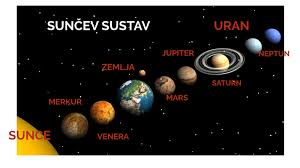 Otvorite čitanku na 107. stranici i pročitajte tekst.Koja se nebeska tijela spominju u tekstu? Promotrite kako su napisana imena nebeskih tijela?U bilježnicu napiši datum, naslov i riješi sljedeće zadatke. Ako je tvrdnja točna, zaokruži DA, ako je tvrdnja netočna, zaokruži NE.
 1. Imena nebeskih tijela pišu se velikim početnim slovom. DA NE 2. Ako se ime sazviježđa sastoji od dvije riječi, obje riječi pišemo velikim početnim slovom. DA NE 
Upiši riječi pisanim slovima. Pazi na veliko početno slovo. 
1. Planet ___________________ vrti se oko sebe i oko _________________.                      ZEMLJA                                                                            SUNCA 2. Planeti ___________________ _______________su: ________________,                                       SUNČEVOG SUSTAVA                              MERKUR _________________, _______________, ________________, _____________, VENERA                                   ZEMLJA                MARS                     JUPITER ________________, _______________ i ________________. SATURN                                URAN                           NEPTUN 3. Znanstvenici kažu da je ________________ patuljasti planet.                                                           PLUTON 4. Noću na nebu vidimo bjeličastu maglicu koju zovemo __________________ ________________.                        MLIJEČNA STAZA  MATEMATIKA Pisano dijeljenje troznamenkastog broja jednoznamenkastim (972:4) PonavljanjePisano dijeljenje troznamenkastoga broja jednoznamenkastim – riješiti u bilježnicuObrada novog gradivaPogledajte video: https://www.youtube.com/watch?v=Dz33iG8PT1YRiješite zadatke iz udžbenika na stranici 104. i 105.- fotografiratiPRIRODA I DRUŠTVO PonavljanjeZračni prometGLAZBENA KULTURA  Truba, demonstracija u skladbama Slike s izložbe – Promenada, 6. stavak, Modest Petrovič Musorgski; https://www.youtube.com/watch?v=QyKKzwKm7xA
 Karneval u Veneciji, Jean Baptiste Arban; https://www.youtube.com/watch?v=2o92uHHnMVQ
Koncert za trubu i orkestar u Es-duru (II stavak Andante, Joseph Haydn)
https://www.youtube.com/watch?v=oMJZ14AR2NcOdredite: izvodilački sastav, tempo, dinamika, ugođaj i glazbeni oblik